Детское объединение « Фантазёры».Руководитель: Усманова Г.А.Обучающиеся д.о. « Фантазёры»  создают игрушки,  сувениры  из глины и различного материала.Участвуют в различных мероприятиях, выставках.Девочки старшей группы изготавливают украшения в техники Канзаши.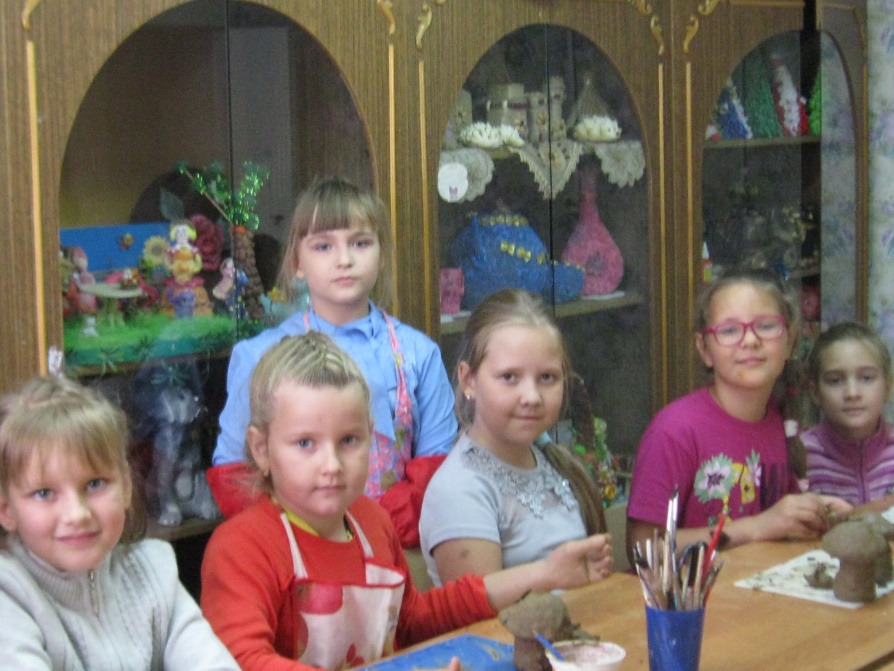 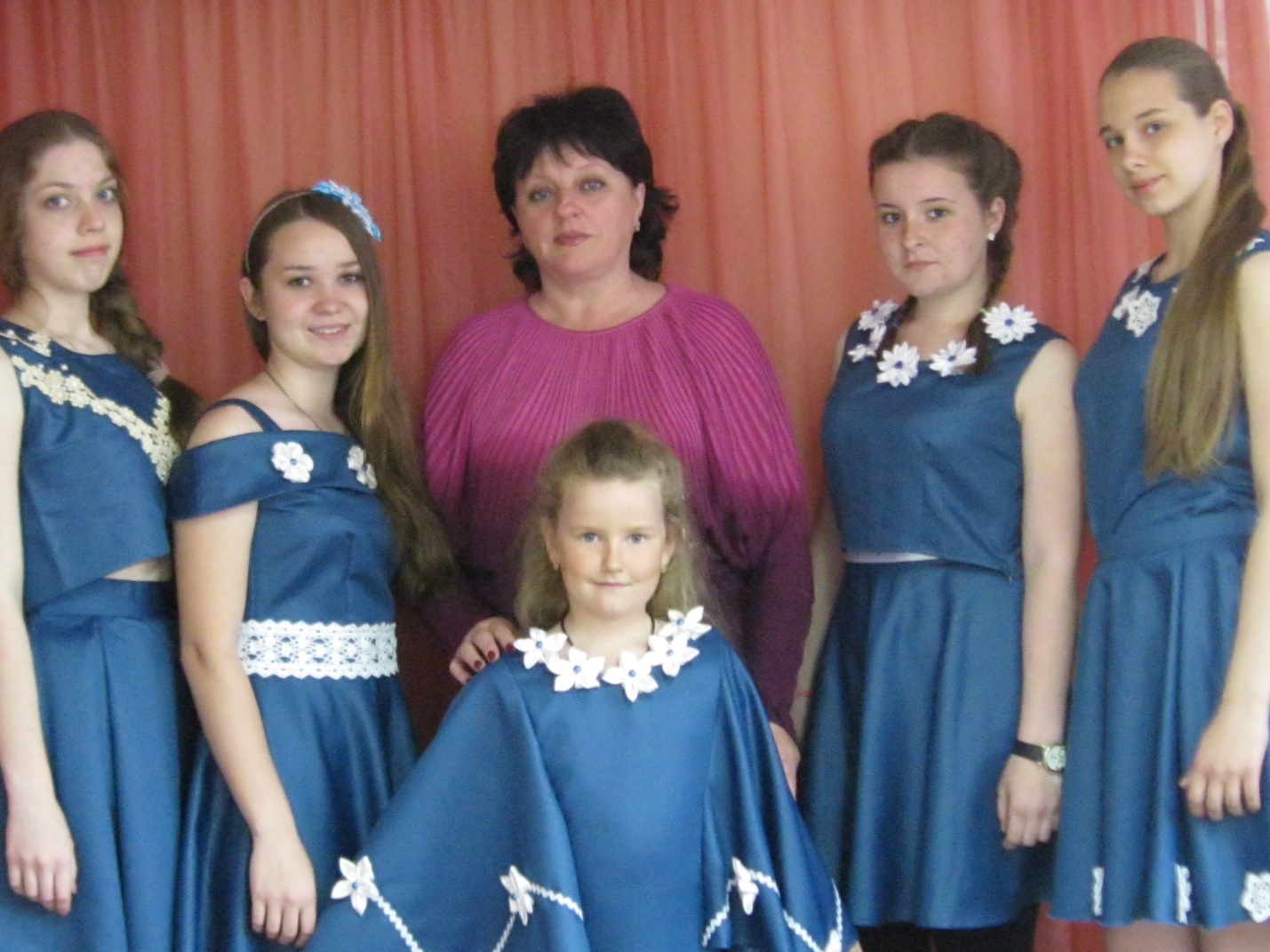 